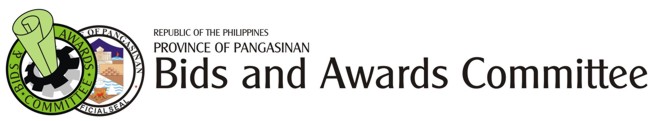 2nd Floor Malong Bldg. Capitol Compound, Lingayen, Pangasinan
Tel. No. (075)542-6918
website: www.pangasinan.gov.ph
email: ebmendoza57@yahoo.comBidded Infrastracture ProjectsFor the Month of November 2012Prepared by:                                                                                               Submitted by:                       ALEJANDRE V. POL                                                                                         EDWIN B. MENDOZA                       BAC TWG                                                                                                         BAC SECRETARIATNo.Name of ProjectEnd-UserSource of FundBidding DateABCBid AmountWinning Bidder001Construction of Perimeter Fence with Steel Grills & BleachersBrgy Lasip, Lingayen, PangasinanCommunity Development Projects11/06/2012P    428,890.00P    426,312.31Lucky G 18 Construction, Inc.002Improvement/Concrete Paving of Calomboyan Norte RoadMangatarem, PangasinanConstruction, Repair and Maint. of Various Roads & Bridges11/06/2012P    1,456,459.00P   1,452,543.60BET Construction & Supply003Construction of OPD BuildingPPH, Bolingit, San Carlos City, PangasinanDOE11/06/2012P    3,480,131.57P   3,475,358.42W.M.Salayog Construction & Supply004Extension of One(1) Span Covered Court & Const’n of Bleachers, Two Units with Comfort RoomsBrgy Poblacion, Basista, PangasinanCommunity Development Fund11/06/2012P    2,800,000.00P   2,795,343.92ZOTA Trading & Construction005Construction of Hospital Canteen Don Amadeo J. Perez Sr. Memorial District Hospital, Urdaneta City, PangasinanDOE11/06/2012P    2,762,416.45P   2,757,704.03W.M.Salayog Construction & General Mdse.006Construction/Repair of Various Support Building /FacilitiesDon Amadeo J. Perez Sr. Memorial District Hospital, Urdaneta City, PangasinanDOE11/06/2012P    2,694,082.09P   2,688,461.87Safeway Construction & Supply007Construction of TB DOTS/Ambulance GarageDasol Community Hospital, Dasol, Pang.DOE11/06/2012P   2,419,111.03P   2,413,401.67ALCEL Construction008Construction of TB DOTS/Ambulance GarageDon Amadeo J. Perez Sr. Memorial District Hospital, Urdaneta City, PangasinanDOE11/06/2012P   2,419,111.03P   2,414,803.94ACCURACY Builder Enterprises009Construction of Supply BuildingDon Amadeo J. Perez Sr. Memorial District Hospital, Urdaneta City, PangasinanDOE11/06/2012P  2,324,214,23P   2,319,629.65KJRS Construction Enterprises010Construction of Medical Records & Garage BuildingManaoag Community Hospital, Baritao, Manaoag, PangasinanRepair of Schools and Community Projects11/14/2012P   1,160,000.00P  1,094,626.67W.M.Salayog Construction & General Mdse.011Construction of Stage with CR/DR/WSSalasa, Bugallon, PangasinanCommunity Development Projects11/14/2012P       906,000.00P     856,010.16012Repair/Rehabilitation of Urduja House  ( Phase V )Capitol Compound, Lingayen, PangasinanRepair & Improvement of Provincial Building11/27/2012P   10,522,822.50P   10,514,760.20ACCURACY Builder Enterprise013Repair/Improvement of Tower Guard House, Extension Office & Power House including GensetUrduja Compound, Lingayen, PangasinanRepair & Improvement of Provincial Building11/27/2012P     5,449,547.24P      5,441,287.21ZOTA Trading & Construction014Construction of Standard One(1) Unit, Three(3) Classroom School BuildingCandido Marcellano E/S, Balococ, San Carlos City, PangasinanSchool Board11/27/2012P    2,500,000.00P      2,494,095.53KJRS Construction Enterprises015Construction of Standard One(1) Unit, Two(2) Classroom School BuildingPasibi-Bituag E/S, Urbiztondo, PangasinanTrust Fund11/27/2012P    1,500,000.00P    1,497,277.90W.M.Salayog Construction & General Mdse.016Repair/Rehabilitation of Various ClassroomMagsaysay E/S, Nalneran, Basista, Pang.School Board11/27/2012P     1,241,810.00P    1,237,758.91Lucky G 18 construction, Inc.017Improvement/Extension of MTQC Office BuildingMotorpool, Capitol Compound, Lingayen, PangasinanCommunity Development Fund11/27/2012P       569,800.00P      566,881.15W.M.Salayog Construction & General Mdse.018Repair of MP Pavement including Perimeter fenceSitio Salingcaoet, Poblacion, Bugallon, PangasinanLivelihood projects11/27/2012P      378,446.00P     376,551.29Lucky G 18 construction, Inc.019Construction of Polong Bridge, Phase 1Bugallon, PangasinanGeneral Fund11/27/2012P  10,000,000.00P    9,983,516.15BET Construction & Supply020Repair/Rehabilitation of Cawakalan BridgeBrgy San Joaquin, Balungao, PangasinanTrust Fund11/27/2012P     2,000,000.00P    1,994,682.28021Repair of One(1) Unit, Three(3) Classroom Marcos Type BuildingGabon E/S, Brgy. Gabon,  Calasiao, PangasinanSchool Board11/27/2012P     699,060.00P      698,580.62RP Parayno Construction022Construction of Narciso Ramos Sports & Civic Center ( NRSCC ) Grandstand Left Wing ( Phase IV )NRSCC Compound, Lingayen, PangasinanConst’n. of the Remaining  Southern Segment of the NRSCC  Grandstand & Community Dev’t. Proj.11/27/2012P  30,000,000.00P  29,954,387.50BET Construction & Supply023Concrete Paving of Solar DryerBrgy. Luna, Natividad, PangasinanLivelihood Projects11/27/2012P      503,810.00P       502,932.88W.M.Salayog Construction & General Mdse.TOTAL - - - - - - -P  88,215,733.91P  87,956,907.86